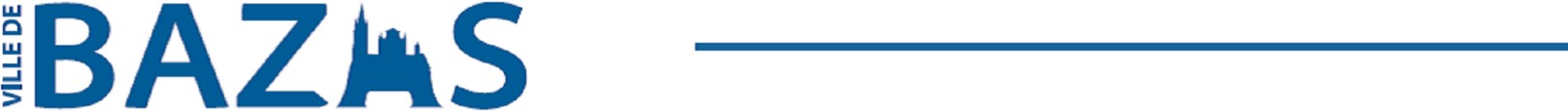 Demande d’occupation de salles CommunalesLes demandes d’occupation de salles doivent être remplies et envoyées par courrier à la Mairie de Bazas – 2, Place de la Cathédrale – 33430 BAZAS ou par mail à accueil@ville-bazas.frCette demande ne vaut pas réservation définitive et sera soumis à validation des référents élus pour signature.OBJET DE LA LOCATION : ORGANISME :ADRESSE :  TYPE DE SALLE   Tout matériel dégradé ou non restitué sera facturé (voir décision N° DE_2024_033)DATE(S) DE LA MANIFESTATION :Du……………………………………..au………………..…………………….De ………………heures à…	heuresPROGRAMME DETAILLE :…………………………………………………………………………………………………………………………………………………………………………………………………………………………………………………………………………………………………………NOMBRE DE PUBLIC ESTIME : ………………………………………………..PERSONNE A CONTACTER :NOM :……………….………………………………………………………… PRENOM :…………………………………………….AGISSANT EN QUALITE DE :……………………………..………………………………………………………………..……….ADRESSE :……………………………………………………………………………………………………………………………………COMMUNE :………………………………………………………………………………………………………………………………..CODE POSTAL :……………………………………………………………………………………………………………………………N° TEL :…….…………………………………….……… N° TEL PORTABLE : ......................................................MAIL (Obligatoire pour réponse) :……………………….………………………………………………………………………Demande effectuée le :Salle des Conférences Gérard BONNACHall PolyvalentSalle des permanencesSalle des sportifsSalle Pierre Rozié